2° Curso Avanzado en Gestión Deportiva21 enero, 2015COMITÉ OLIMPICO ARGENTINO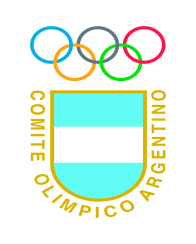 2° CURSO AVANZADO EN GESTIÓN DEPORTIVAEl Curso Avanzado en Gestión Deportiva es una instancia de capacitación que propone Solidaridad Olímpica y permitirá que tanto el Voluntariado como el personal remunerado de las Organizaciones Deportivas aumenten y mejoren su capacidad de gestión, contribuyendo a crear una comunidad de aprendizaje.
Al desarrollar y presentar estudios de casos, compartir experiencias y estudiar el material presentado en el texto, los participantes en el curso aprenderán a aplicar cambios y en definitiva a colaborar en una mejor gestión de sus organizaciones.El Curso Avanzado de Gestión Deportiva consiste en seis módulos que cubre los siguientes temas:• Gestión de una Organización Deportiva
• Gestión estratégica
• Gestión de los recursos humanos
• Gestión económica
• Gestión del marketing
• Organización de un gran evento deportivoEl curso se desarrollará a lo largo de nueve meses en 15 sesiones, a razón de 2 sesiones al día. En total, se dedicarán 15 días al trabajo en el aula, incluyendo la presentación general de cada uno de los capítulos y el comentario de los estudios de casos. El tiempo restante se dedicará al aprendizaje a distancia, que incluye la lectura de los capítulos del libro Gestión de las Organizaciones Deportivas Olímpicas y a la elaboración de estudios de casos. Las sesiones serán dirigidas por un Director de Programa, con la formación correspondiente de Solidaridad Olímpica, y por los Tutores del Curso, que ayudarán a la Dirección y serán responsables de transmitir el programa.El Curso está destinado a:• Personas de alto nivel ejecutivo de Federaciones Nacionales y otros entes responsables del desarrollo del deporte. Las personas en esta descripción podrán hacer uso de su experiencia para contribuir al aprendizaje de la comunidad, a la vez que tendrán la capacidad de completar las presentaciones y el trabajo de estudio de caso incluido en el curso.
• Personal asalariado o Voluntariado. Estos participantes deben contar con el pleno apoyo de los Directivos Superiores, que deben garantizar que dispone de capacidad para desarrollar los objetivos y requisitos del curso.Los participantes deberán asistir al 100% de las sesiones de los seis módulos, para obtener el certificado del curso. En caso de inasistencia por fuerza mayor debidamente justificada, el participante podrá acceder a una única instancia de recuperación.
En cada uno de los módulos las personas participantes desarrollarán un breve estudio de caso sobre sus propias organizaciones. Al finalizar el sexto capítulo, evaluarán la influencia del curso en su propia organización y en su propia persona, mediante la redacción de un informe sobre el proceso de aprendizaje, que se presentará y comentará en pequeños grupos con la Dirección del Programa y con los Tutores del curso. Además completarán un cuestionario interno de evaluación final, anónima, relativa al contenido, los métodos de aprendizaje y el material del Curso Avanzado de Gestión Deportiva.
Una vez concluido el curso de modo satisfactorio, quienes aprueben recibirán un Certificado Profesional en Gestión de Organizaciones Deportivas Olímpicas, firmado por el Comité Olímpico Internacional.Cupo: 40 asistentesCosto de inscripción: 3 mil pesos por persona por depósito bancario (se brindará la información de cuenta bancaria a quienes presenten la documentación de inscripción completa).
El costo de la inscripción se reintegrará a todos aquellos que finalicen el curso.Cronograma:1) Informes e Inscripciones: Silvia.dalotto@coarg.org.ar
Hasta el 20 de febrero de 2015
2) Encuentros presenciales en el año 2015:
16 de marzo
16 y 17 de abril
7 y 8 de mayo
11 y 12 de junio
6 y 7 de agosto
10 y 11 de septiembre
15 y 16 de octubre
26 y 27 de noviembre
3) Horarios: 09.00hs a 12.30hs y de 14 a 18.30hs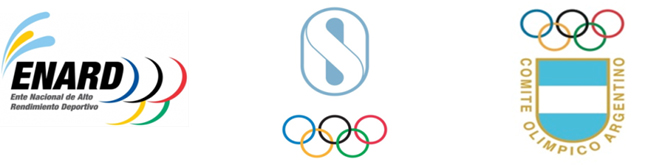 Juncal 1662 – C1062ABV –
Ciudad Autónoma de Buenos Aires – República Argentina
Tel. 54 11 48 19 1700 – Fax 54 11 48 19 1703 –
E-mail coarg@coarg.org.ar – www.coarg.org.ar